Авторская программа элективного курса «Диалог культур»для учащихся9-11классов Авторская программа элективного курса «Диалог культур»для учащихся9-11классов РазделРазделКультурное наследие – источник творчества.Культурное наследие – источник творчества.Культурное наследие – источник творчества.Культурное наследие – источник творчества.ФИО педагога ФИО педагога Юрченко Татьяна ВладимировнаЮрченко Татьяна ВладимировнаЮрченко Татьяна ВладимировнаЮрченко Татьяна ВладимировнаДата Дата 18.11.202218.11.202218.11.202218.11.2022КлассКласс10 «Б»,10 «В».10 «Б»,10 «В».10 «Б»,10 «В».10 «Б»,10 «В».Тема Тема «Ыбрай Алтынсарин – первый учитель казахской степи» «Ыбрай Алтынсарин – первый учитель казахской степи» «Ыбрай Алтынсарин – первый учитель казахской степи» «Ыбрай Алтынсарин – первый учитель казахской степи» Цели обучения, которые достигаются на этом урокеЦели обучения, которые достигаются на этом уроке9.1. -делать выводы о роли личности  в общественно-политической жизни.9.1.- формировать историческое мировоззрение, чувство гордости за свою страну и культуру   своего народа.  9.1.-оценить значение активной гражданской позиции личности в развитии просвещения  казахского народа.9.1. -делать выводы о роли личности  в общественно-политической жизни.9.1.- формировать историческое мировоззрение, чувство гордости за свою страну и культуру   своего народа.  9.1.-оценить значение активной гражданской позиции личности в развитии просвещения  казахского народа.9.1. -делать выводы о роли личности  в общественно-политической жизни.9.1.- формировать историческое мировоззрение, чувство гордости за свою страну и культуру   своего народа.  9.1.-оценить значение активной гражданской позиции личности в развитии просвещения  казахского народа.9.1. -делать выводы о роли личности  в общественно-политической жизни.9.1.- формировать историческое мировоззрение, чувство гордости за свою страну и культуру   своего народа.  9.1.-оценить значение активной гражданской позиции личности в развитии просвещения  казахского народа.Цель урока Цель урока Ознакомиться с биографией Ыбрая Алтынсарина.Проанализировать роль Ыбрая Алтынсарина в развитии просвещения.Оценить значение деятельности Ыбрая Алтынсарина для казахского народа.Ознакомиться с биографией Ыбрая Алтынсарина.Проанализировать роль Ыбрая Алтынсарина в развитии просвещения.Оценить значение деятельности Ыбрая Алтынсарина для казахского народа.Ознакомиться с биографией Ыбрая Алтынсарина.Проанализировать роль Ыбрая Алтынсарина в развитии просвещения.Оценить значение деятельности Ыбрая Алтынсарина для казахского народа.Ознакомиться с биографией Ыбрая Алтынсарина.Проанализировать роль Ыбрая Алтынсарина в развитии просвещения.Оценить значение деятельности Ыбрая Алтынсарина для казахского народа.Критерии успехаКритерии успехаВсе: Знают биографию Ыбрая АлтынсаринаБольшинство; анализируют  роль Алтынсарина в развитии просвещения Некоторые : дают оценку деятельности Алтынсарина для казахского народа Все: Знают биографию Ыбрая АлтынсаринаБольшинство; анализируют  роль Алтынсарина в развитии просвещения Некоторые : дают оценку деятельности Алтынсарина для казахского народа Все: Знают биографию Ыбрая АлтынсаринаБольшинство; анализируют  роль Алтынсарина в развитии просвещения Некоторые : дают оценку деятельности Алтынсарина для казахского народа Все: Знают биографию Ыбрая АлтынсаринаБольшинство; анализируют  роль Алтынсарина в развитии просвещения Некоторые : дают оценку деятельности Алтынсарина для казахского народа                                                                                     Ход мероприятия                                                                                    Ход мероприятия                                                                                    Ход мероприятия                                                                                    Ход мероприятия                                                                                    Ход мероприятия                                                                                    Ход мероприятияЭтапы  мероприятияДеятельность учителя Деятельность учителя Деятельность участниковОцениваниеРесурсыОрганизационный моментЭмоциональный настрой учащихся на игру  (5 минут)Приветствие.Демонстрация мотивирующего ролика.Учитель предлагает ученикам выполнить упражнение «Разминка».ДескрипторыУмеет на практике применять знания  казахского, английского и русского языков.Получает 1 бал за каждый правильный ответПриветствие.Демонстрация мотивирующего ролика.Учитель предлагает ученикам выполнить упражнение «Разминка».ДескрипторыУмеет на практике применять знания  казахского, английского и русского языков.Получает 1 бал за каждый правильный ответСмотрят мотивирующий ролик. Ученики называют числительные на 3-х языках: казахский ,   русский, английскийЖюри оценивает работуПрезентация №1Выход к теме Учитель предлагает ученикам выполнить упражнение «О чем поговорим?».ДескрипторыОсуществляет прогнозированиеУчитель предлагает ученикам выполнить упражнение «О чем поговорим?».ДескрипторыОсуществляет прогнозирование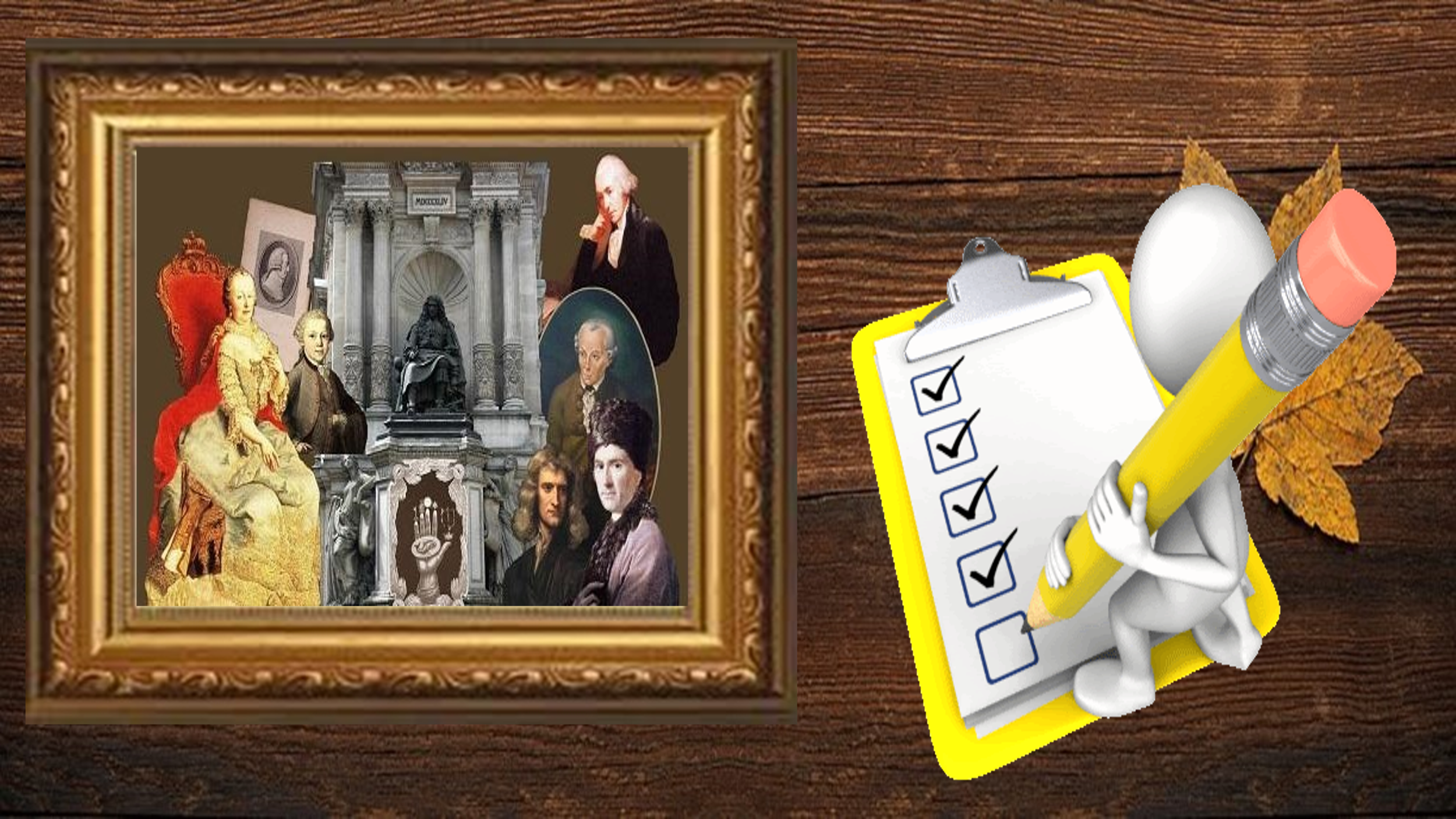 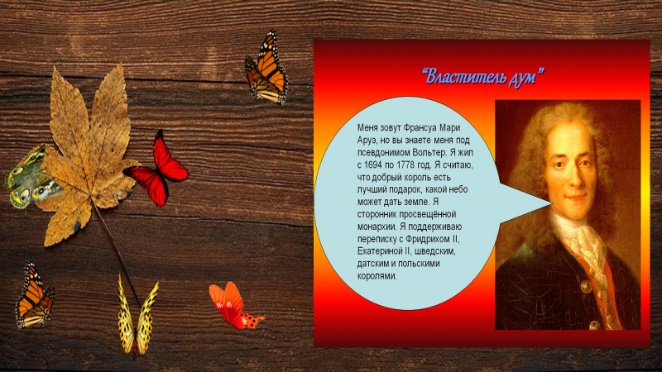 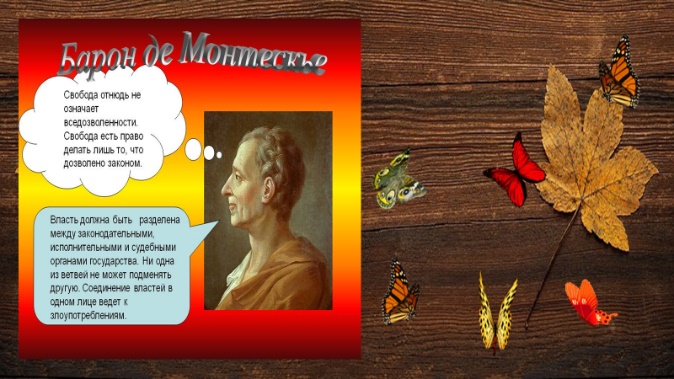 Задача учеников определить , что объединяет эти портреты?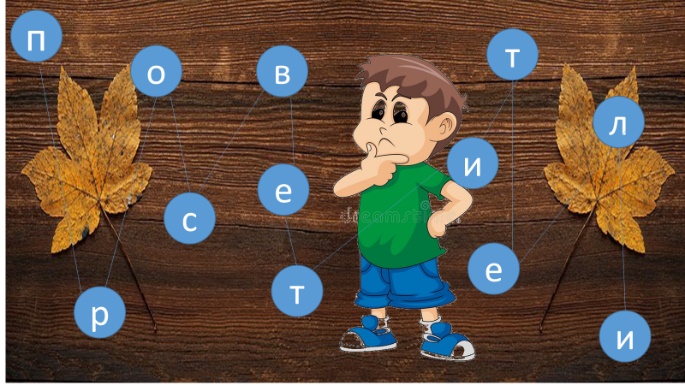 Жюри оценивает работуПрезентация №2Учитель предлагает ученикам выполнить упражнение«Цепочка»ДескрипторыДемонстрирует знание в разделе «Культурное наследие» Побеждает команда, назвавшая наибольшее количество писателей.1 бал за каждое названное имя писателяУчитель предлагает ученикам выполнить упражнение«Цепочка»ДескрипторыДемонстрирует знание в разделе «Культурное наследие» Побеждает команда, назвавшая наибольшее количество писателей.1 бал за каждое названное имя писателяУчастники игры по цепочке называют имена писателей. Ученик   не назвавший имя писателя выбывает из игры.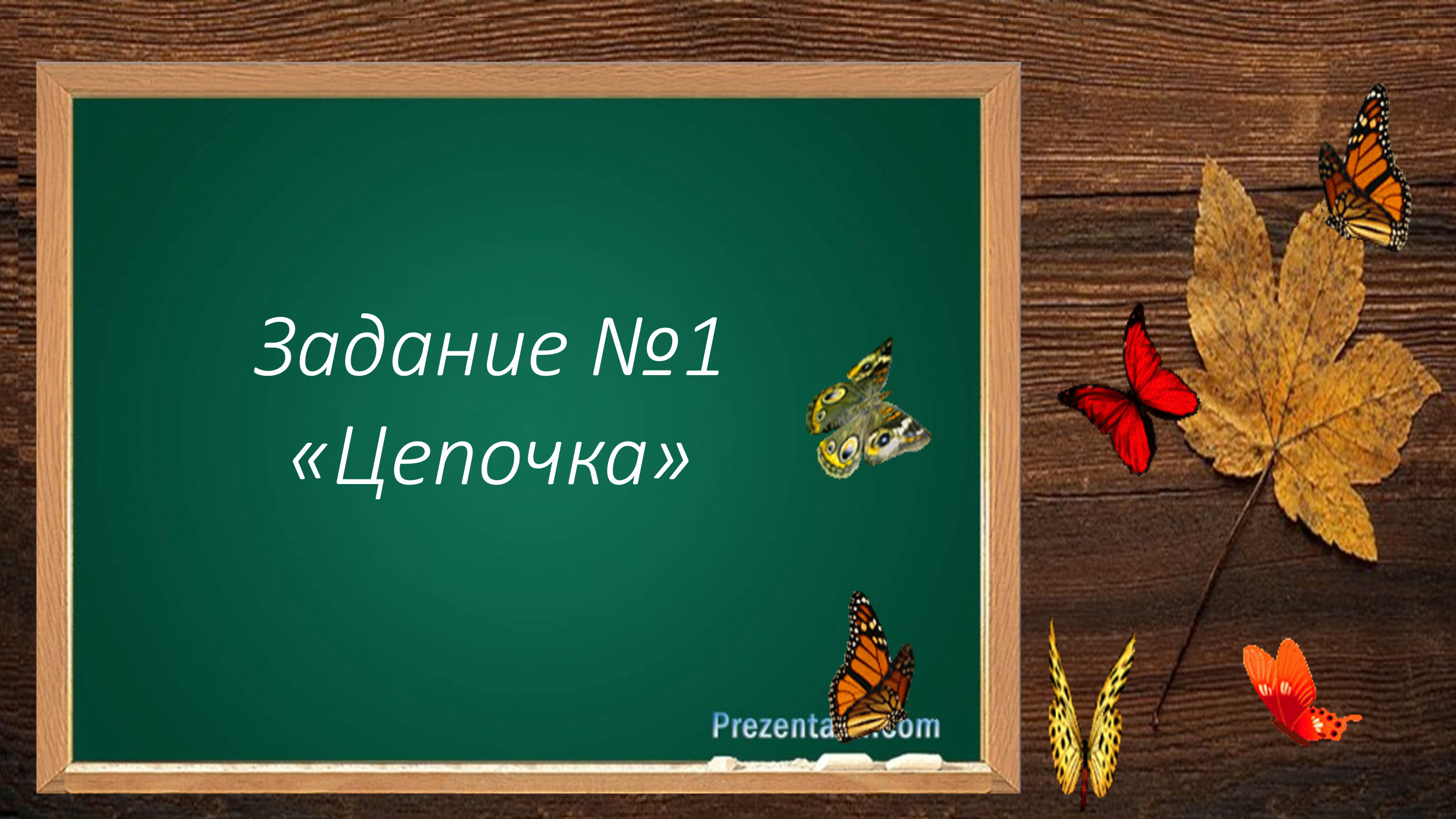 Жюри оценивает работуУчитель предлагает ученикам выполнить упражнение«Портрет»ДескрипторыАнализирует содержание слайдаПолучает бал за правильный ответ.Учитель предлагает ученикам выполнить упражнение«Портрет»ДескрипторыАнализирует содержание слайдаПолучает бал за правильный ответ.Ученики анализирую ,кто из изображенных на портрете выбивается из логической цепочки.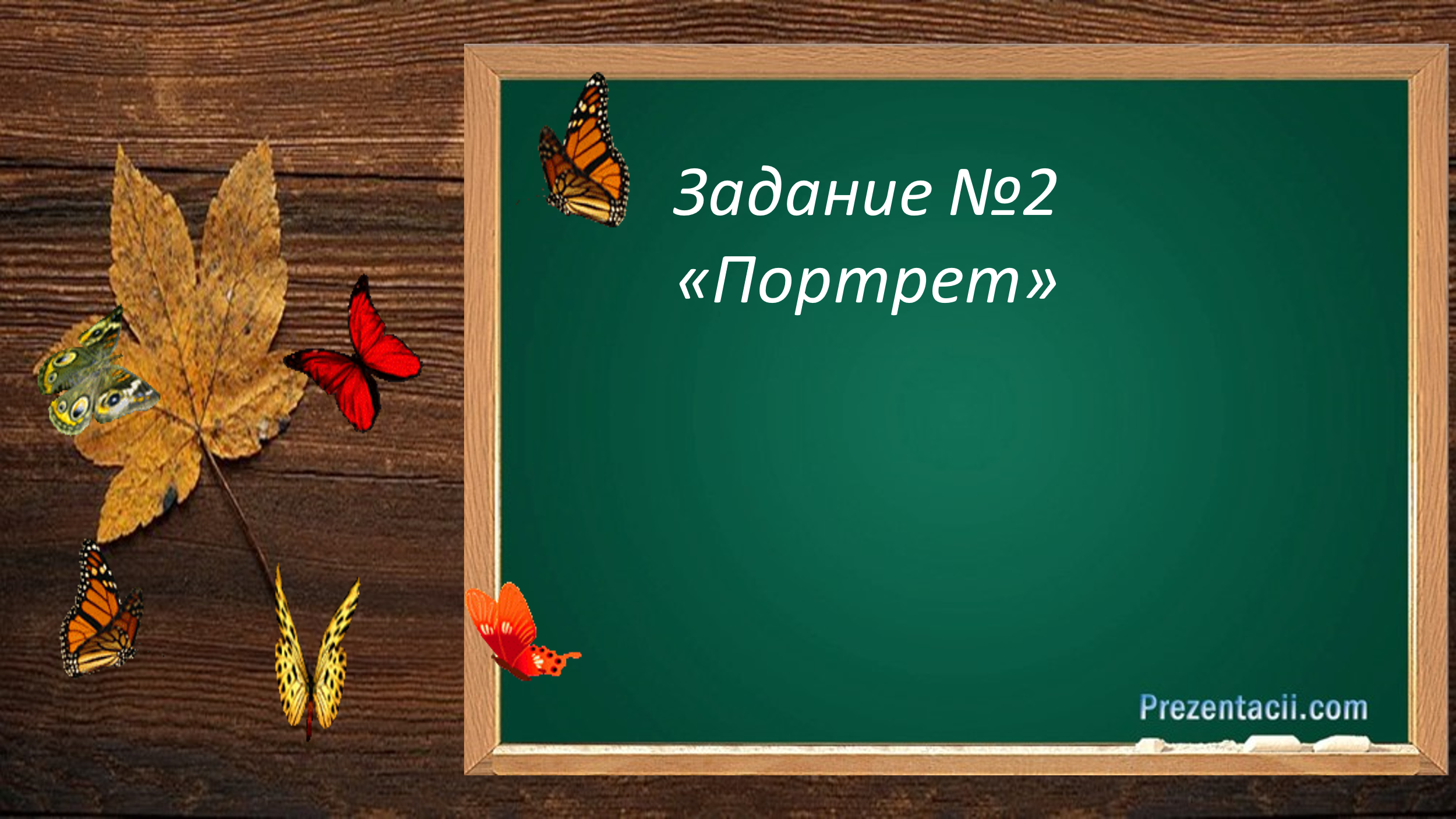 Жюри оценивает работуУчитель предлагает ученикам выполнить упражнение«Цепочка»Учитель демонстрирует видеофрагмент, содержащий факты биографии Ыбрая Алтынсарина и предлагает образец резюме для устройства на работу в школу.ДескрипторыАнализирует содержание видеофрагментаУмеет выделять главноеМожет презентовать итоги работыПолучает 1 бал за каждый пункт задания.Учитель предлагает ученикам выполнить упражнение«Цепочка»Учитель демонстрирует видеофрагмент, содержащий факты биографии Ыбрая Алтынсарина и предлагает образец резюме для устройства на работу в школу.ДескрипторыАнализирует содержание видеофрагментаУмеет выделять главноеМожет презентовать итоги работыПолучает 1 бал за каждый пункт задания.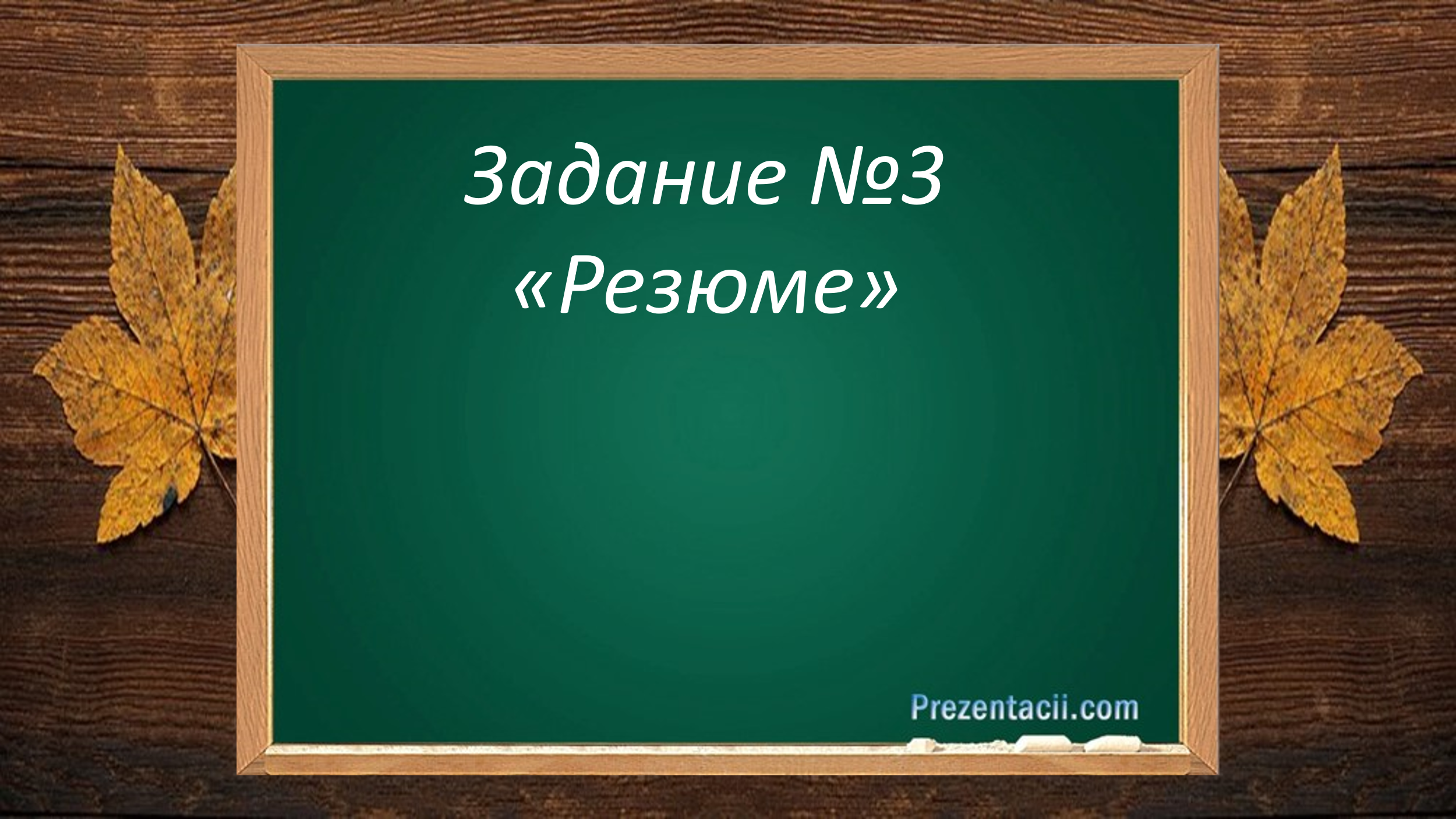 Ученики смотрят видеофрагментс биогафией писателя ина основе увиденного составляют и презентуют  резюме.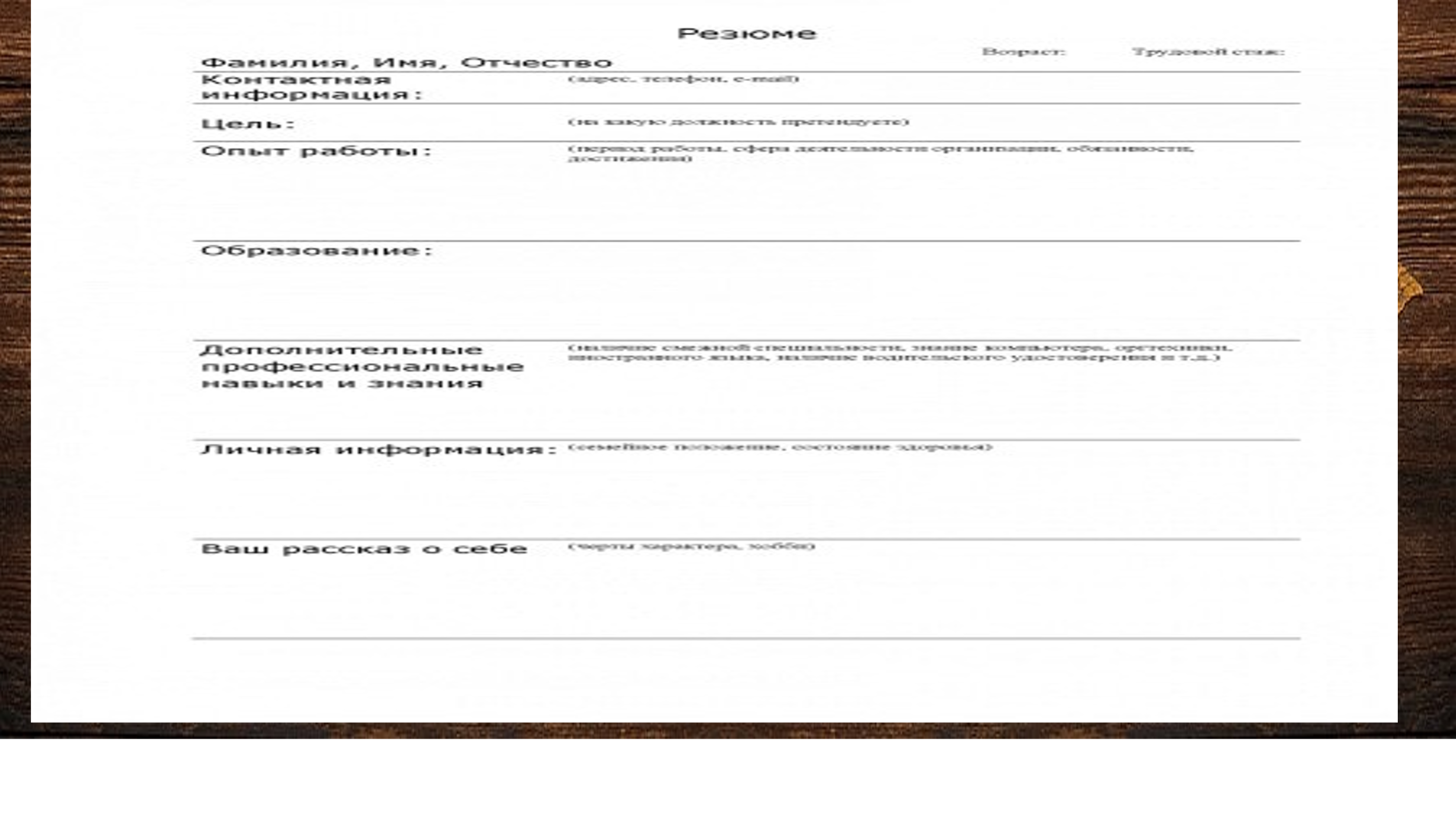 Жюри оценивает работуУчитель предлагает ученикам выполнить упражнение«Своя игра».ДескрипторыДемонстрируют знание биографии писателя.Получают баллы в соответствии с условиями игры.Учитель предлагает ученикам выполнить упражнение«Своя игра».ДескрипторыДемонстрируют знание биографии писателя.Получают баллы в соответствии с условиями игры.Ученики принимают участие в интерактивной викторине своя ига,отвечают на вопросы на знание биографии Алтынсарина.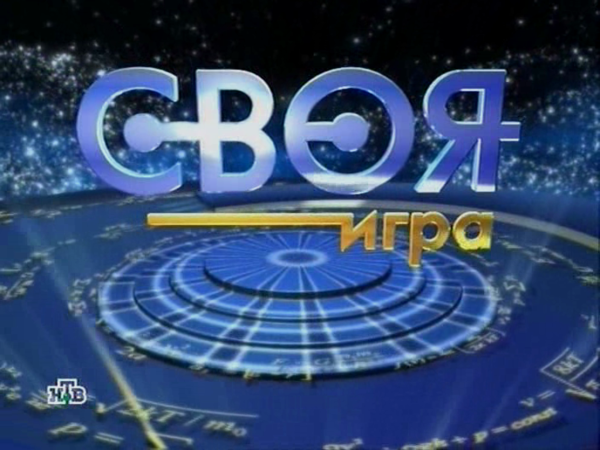 Жюри оценивает работуПрезентация №3Конец мероприятияРефлексияУчитель предлагает посмотреть мультфильм по произведению Алтынсарина.Итог игрыБеседа. Рефлексия.Сегодня я узнал..Я научился…Я смог …Я теперь могу… Было трудно…Я понял,что…Учитель предлагает посмотреть мультфильм по произведению Алтынсарина.Итог игрыБеседа. Рефлексия.Сегодня я узнал..Я научился…Я смог …Я теперь могу… Было трудно…Я понял,что…Ученики смотрят мультфильм на 3х языках.Жюри подводит итоги.Презентация№4